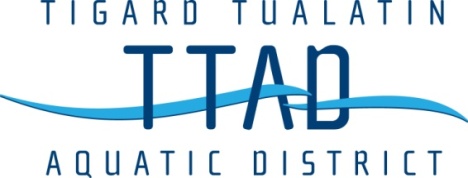    Meeting Cancellation NoticeThe Board of Directors Meeting planned for April 16, 2024 will not be held 